АДМИНИСТРАЦИЯ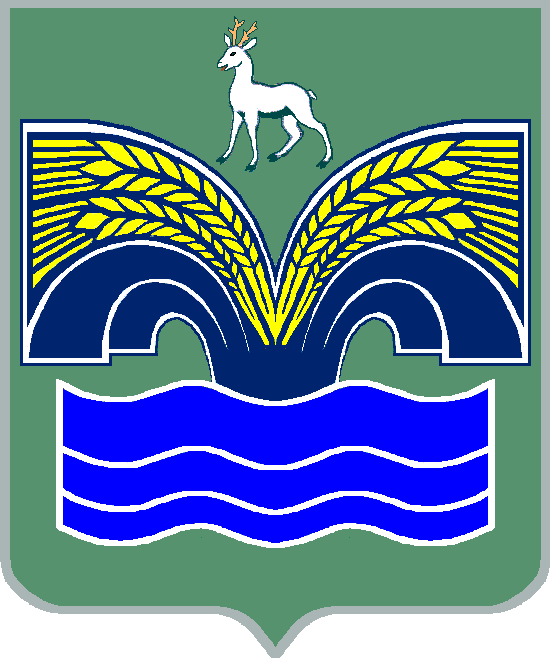 МУНИЦИПАЛЬНОГО РАЙОНА КРАСНОЯРСКИЙСАМАРСКОЙ ОБЛАСТИПОСТАНОВЛЕНИЕот 30.07.2018 № 213О внесении изменений в Положение о порядке сообщения муниципальными служащими администрации муниципального района Красноярский Самарской области о возникновении личной заинтересованности при исполнении должностных обязанностей, которая приводит или может привести к конфликту интересов	В соответствии с пунктом 3 части 4 статьи 36 Федерального закона от 06.10.2003 № 131 –ФЗ «Об общих принципах организации местного самоуправления в Российской Федерации», пунктом 2 статьи 30, пунктом  5 статьи 44 Устава муниципального района Красноярский Самарской области, принятого решением Собрания представителей муниципального района Красноярский Самарской области от 14.05.2015 № 20-СП, Администрация муниципального района Красноярский Самарской области ПОСТАНОВЛЯЕТ:	1.Внести в Положение о порядке сообщения муниципальными служащими администрации муниципального района Красноярский Самарской области о возникновении личной заинтересованности при исполнении должностных обязанностей, которая приводит или может привести к конфликту интересов, утвержденное постановлением администрации муниципального района Красноярский Самарской области от 01.03.2016 № 247 (далее – Положение), следующие изменения:	1) в пункте 1.4:	слова «Глава администрации муниципального района Красноярский (далее – Глава администрации)» заменить словами «Глава муниципального района Красноярский Самарской области (далее – Глава района)»;	после слов «в общий отдел» дополнить словами «правового управления»;	2) в подпунктах «а», «б», «в» пункта 3.5 слова «Главе администрации» заменить словами «Главе района»;			3) в приложении 1 к Положению слово «администрации» исключить.	2.Опубликовать настоящее постановление в газете «Красноярские новости» и разместить на официальном сайте Администрации муниципального района Красноярский Самарской области в сети Интернет.	3.Настоящее постановление вступает в силу со дня его официального опубликования.Глава района                                                                              М.В.БелоусовМорозова 21954